Strakonice dne: 9.7. 2018Objednací listč. 120/18/7 Předmět objednávky 	Množství	Předpokl. cena Kč 	Celkem (s DPH): 	80 217,00 Kč Popis objednávky: Oprava  střešní konstrukce haly Lidická 193 , Strakonice , pomocné a průzkumné práce,                                    provedení sond.Termín dodání : 10. 8. 2018 Vyřizuje: Jaroslav HouskaBankovní spojení: ČSOB, a.s., č.ú.: 182050112/0300	IČ: 00251810	DIČ: CZ00251810Upozornění:	Na faktuře uveďte číslo naší objednávky.	Kopii objednávky vraťte s fakturou.	Schválil:	Ing. Jana Narovcová                                                    Objednávka byla akceptována  24.7.2018	vedoucí odboru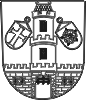 Město  StrakoniceOdbor majetkovýDodavatel:RADIMÍR LAGRON StavitelstvíÚnice-Hubenov 23386 01  StrakoniceIČ: 13507168 , DIČ: CZ58050518351.Oprava  střešní konstrukce haly Lidická 193 , Strakonice1ks80 217,00Tel. kontakt:383 700 320E-mail:jaroslav.houska@mu-st.cz